Theme 2: Sharing the mission of JesusSynod 2020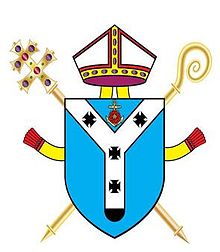 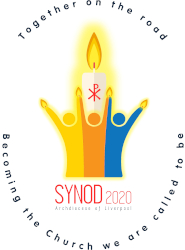 Liverpool ArchdiocesePrimary School Resources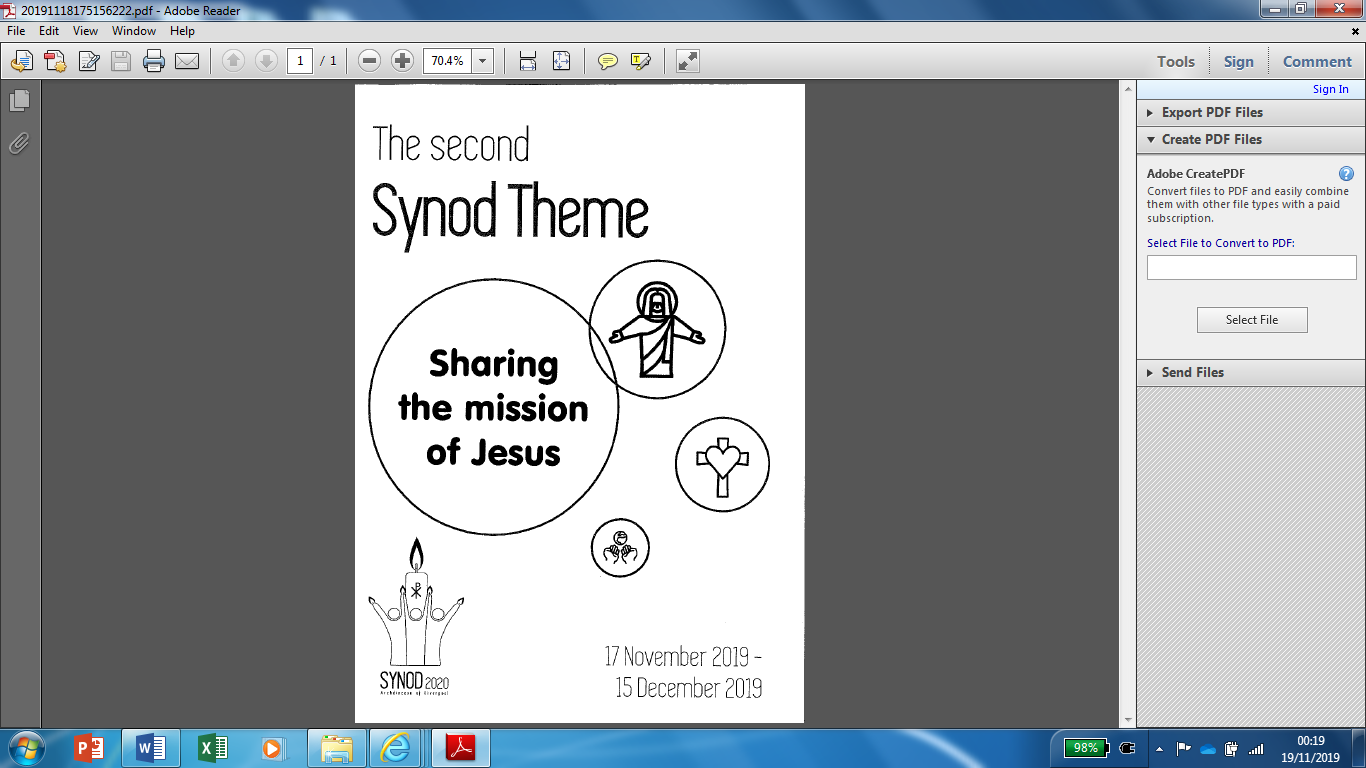 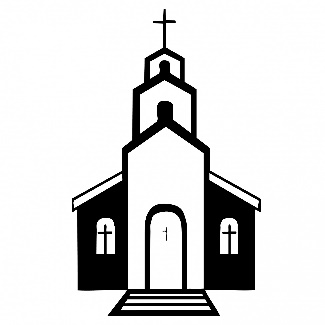 Collective Worship 2: Sharing the mission of Jesus- SCRIPTIntroductionPlease use this short collective worship as a guide for gathering the proposals for action from Year 5 and 6 children in your school.  (Please discuss the meaning of the words ‘theme’ and ‘proposal’ beforehand.)Pre-Collective Worship (in advance)Choose the readers.Print the resources.Prepare the music (to gather and exit).Start the PowerPoint to accompany the Collective Worship. (the red writing denotes a mouse click, or change of slide.)On the DayDisplay the Synod Candle (if you have one) and a Synod 2020 poster.Amend the Focus Table with signs/symbols that signify ‘mission’.  GatherLight the candle and PLAY the opening song – In the Stillness of Our Hearts (Joanne Wallace) https://synod2020.co.uk/resources/schools ADULT Introduction Archbishop Malcolm McMahon, by calling the Synod, has reached out to all of us.  He asks us to guide the future of the Catholic Church in the Archdiocese of Liverpool by expressing our thoughts, feelings and opinions. He wants to know what we think.CHILD Reader 2:CHILD Reader 3:CHILD Reader 4:ListenCHILD Reader 5:In Luke’s Gospel we hear Jesus read these words from Isaiah: “The Spirit of the Lord is upon me for he has chosen and anointed me to bring Good News to the poor.”And in Matthew’s Gospel Jesus explains what we need to do to share this mission.  He told his friends a story about how God will judge everyone at the end of time.  The story pictures a King sitting on his throne with people from all nations gathered around him.  He will divide them into two groups, one on his right and the other on his left.CHILD Reader 6:A reading from Matthew’s Gospel: (God’s Story 3 p88)Then he will say to the people on his right:“Come you who are blessed by my Father.  Come and live in the kingdom, which has been prepared for you since the beginning of the world.When I was hungry, you gave me food to eat.When I was thirsty, you gave me something to drink.When I was a stranger, you took me into your home.When I was without clothes, you shared yours with me.When I was ill, you took care of me.When I was in prison, you came to visit me.”CHILD Reader 7:They will say to the king,                                                                                                                        “When did we see you hungry and give you food to eat?When did we see you thirsty and give you something to drink?When did we see you a stranger and take you home with us?When did we see you without clothes and share ours with you?When did we see you ill and take care of you?When did we see you in prison and come and visit you?”And the king will reply,“Whenever you did these things for any one of my brothers and sisters, you did them for me.”RespondCHILD Reader 8:CHILD Reader 9:The Prayer of St. Teresa of AvilaChrist has no body now on earth but yours; no hands but yours; no feet but yours. Yours are the eyes through which the compassion of Christ must look out on the world. Yours are the feet with which He is to go about doing good. Yours are the hands with which He is to bless His people.ADULT:Going Forth   ADULT:  Please join your hands as we say together:Lord, 
we thank you for calling us to share the Good News of Jesus.
Help us to be like him and bring comfort to those in need so we can make a difference to the world. Amen!
(Sign of the Cross)ADULT:PLAY an ending song – Sing or listen to the hymn God’s Spirit is in my Heart.After the Collective Worship*Allow pupils time to talk together and complete the sheet with proposals for action.*Collate these sheets and pass them to your RE co-ordinator or headteacher.*Please pass them to your School Council or Faith in Action group etc. so they can decide which 5 proposals for action best represent your school.*Using the Schools’ Proposal Form (available here:  synod2020.co.uk/resources/schools), Submit these 5 proposals for action by email to the Synod 2020 Office by 17th January: synod2020@rcaol.co.ukPlease send the SYNOD leaflet home for parents and encourage them to complete their proposals for action, too.Resources for the following 2 themes will be available in due time.THEME 3 – How we pray togetherTHEME 4 – Building Community, nurturing belongingSign of the Cross…Welcome everybody. We gather here today to look at our second Synod Theme, Sharing the mission of Jesus. These are some of the things people said about this:We must be the face of Christ to everybody we meet.We must take Jesus’ message into today’s world. We need to spread the Gospel and light up the world.Be proud of our beliefs and share them with others.The Catholic Community is the main way we learn about Jesus.Love others like Jesus did.We need to listen carefully today so that we can hear God’s message to us and let the Holy Spirit guide us to make a list of our ‘proposals for action’.CHILD Reader 1:Jesus told his friends to go and make disciples of all nations.  He asked them to teach people and baptise them.  He wants his friends to encourage others to be like him and follow his ways.In the second Synod theme – ‘Sharing the mission of Jesus’ – we are invited to think about how we can play our part in what Jesus wants us to do. Jesus invites each of us to work with him as he shares with others the love that God has for all of us. Jesus’ mission was to let everyone know that God loved them.In ‘Sharing the mission of Jesus’ we are also invited to think about how we can show others that we follow Jesus’ example by caring for those in need and looking after the world that God gave us. By thinking about this and our chosen scripture passage today, we will be asked to make proposals for action about the different ways we can do this.The scripture today asks us to care for those in need as if we were doing it for Jesus. As you listen, think how we can live this out in our lives today.In this reading Jesus teaches us that we can share his Good News by loving others as he did. Especially those who are in need – the poor, weak, hungry, and sad. St. Teresa of Avila reminds us that it is our mission to show the love and compassion of Christ to others.Let us take a moment to reflect on what we’ve heard. Think about your answers to the following questions;How can we share Jesus’ mission? (PAUSE)How can we spread the Good News of Jesus through our words and actions? (PAUSE)What more can the Catholic Church do to help young people learn more about Jesus and follow his example? (PAUSE)You will now be given time to have a whole class discussion and then write some ideas about your ‘proposals for action’ for the Theme 2: Sharing the mission of Jesus.What more can the Catholic Church do to help young people learn more about Jesus and follow his example?Once completed, pass your ‘proposals for action’ to your RE co-ordinator or head teacher.Thank you once again for taking the time to help with the Synod 2020 journey.School Name and Postcode:_____________________________________________                                  Theme 2: Sharing the mission of JesusWhat more can the Catholic Church do to help young people 
learn more about Jesus and follow his example?Your Proposals: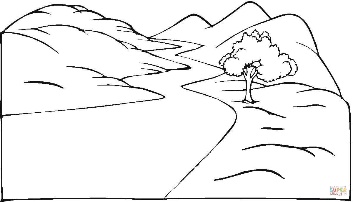 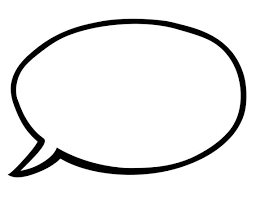 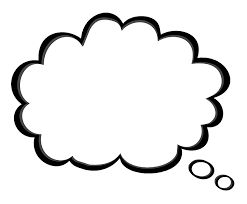 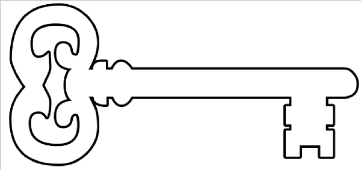 